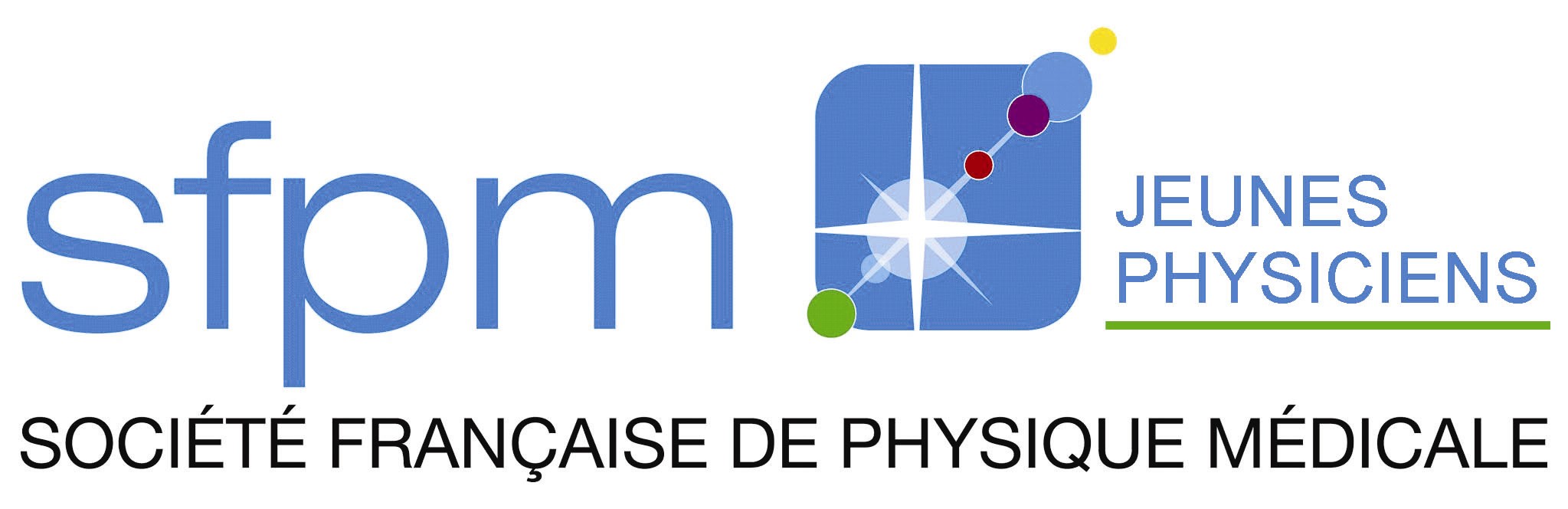 Ceci est le titre du format français avec une seule majusculeA. Auteura, B. Co-auteura, J.R. RédacteurbaDépartement_1/Ville/PaysbDépartement_2/Ville/PaysIntroduction : Ceci est le texte d’introduction. Notez que les Auteurs ont une seule majuscule et qu’ils ont tous une affiliation. Il est recommandé de démarrer de ce fichier et non pas d’un fichier Word vierge. La structure du résumé (introduction/méthodes/résultats/conclusions) est OBLIGATOIRE.Méthodes : Le matériel et les méthodes sont décrits ici même si le titre s’appelle simplement Méthodes. Vous pouvez mettre des références et aucun format de bibliographie n’est spécialement recommandé par notre partenaire. Pour économiser vos caractères vous pouvez citer vos références de façon condensée dans le texte (Churchill, 2010) mais vous pouvez également mettre ces références à la suite du résumé avec par exemple le logiciel Mendeley. Le format de bibliographie du journal Nature est assez économe en caractères1.  Résultats : Ceci est le texte des résultats. Vous pouvez utiliser 3000 caractères espaces compris en comptant depuis le mot Introduction jusqu’au dernier caractère de la section référence. Cet exemple contient 1643 caractères. Ces caractères seront copiés dans le champ « Résumé » lors de la première étape du processus de soumission. Conclusions : Ceci est le texte de conclusion. Cette année, vous n’avez pas de résumé en Anglais à rédiger puisque les résumés ne seront pas publiés dans Physica Medica. En revanche, plusieurs résumés seront sélectionnés à l’issue du congrès pour une soumission de manuscrit à Physica Medica.References1.	Rosenzweig, K. E. et al. The deep inspiration breath-hold technique in the treatment of inoperable non-small-cell lung cancer. Int. J. Radiat. Oncol. Biol. Phys. 48, 81–87 (2000).